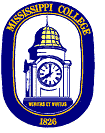 Requirements for Regular Admission:Passing Scores on Praxis I CASE*Passing Score on Praxis II2.75 Undergraduate Cumulative GPAStudents will not be admitted to the program with less than a 2.75 cumulative undergraduate GPA.ProvisionalIf an applicant does not have a passing score*** on Praxis II, but meets GPA requirements and Praxis I requirement, he/she may be admitted as Provisional.  Provisional admission is limited to 12 hours.  Students with this admission status are not eligible for the alternate route teaching license until all admission and course requirements are met.*Praxis I CASE Waiver:Students may be exempt from the Praxis I CASE  IF  a student has:High School ACT scores with a composite of at least 21 with no sub-scores below 18, and if this score is placed on file with the Graduate office.**Praxis I CASE passing scores are determined by MDE and are subject to change. Currently passing scores are:Reading 156Writing 162Math 150***Praxis II passing scores and licensure subject areas are determined by MDE.       Please see the full list of approved Praxis II areas and scores at www.mde.k12.ms.us Requirements for 3-year non-renewable alternate route teaching license in Mississippi:Passing Praxis I CASE scoresPassing Praxis II scores in an approved licensure areaPassing scores (A, B, or C) in EDU 6506 and EDU 6554Requirements for a 5 –year renewable alternate route teaching license in Mississippi:Passing Praxis I CASE scoresPassing Praxis II scores in an approved licensure areaPassing scores (A, B, or C) in EDU 6506 and EDU 6554Passing scores (A,B, or C) in EDU 6537 and EDU 6538